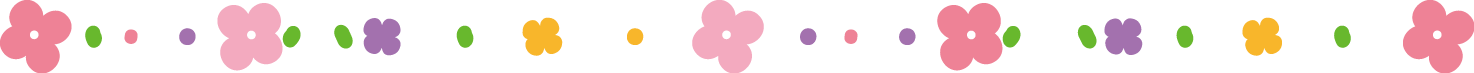 時間：１０：００～１５：００場所：子育て支援センターおおくぼ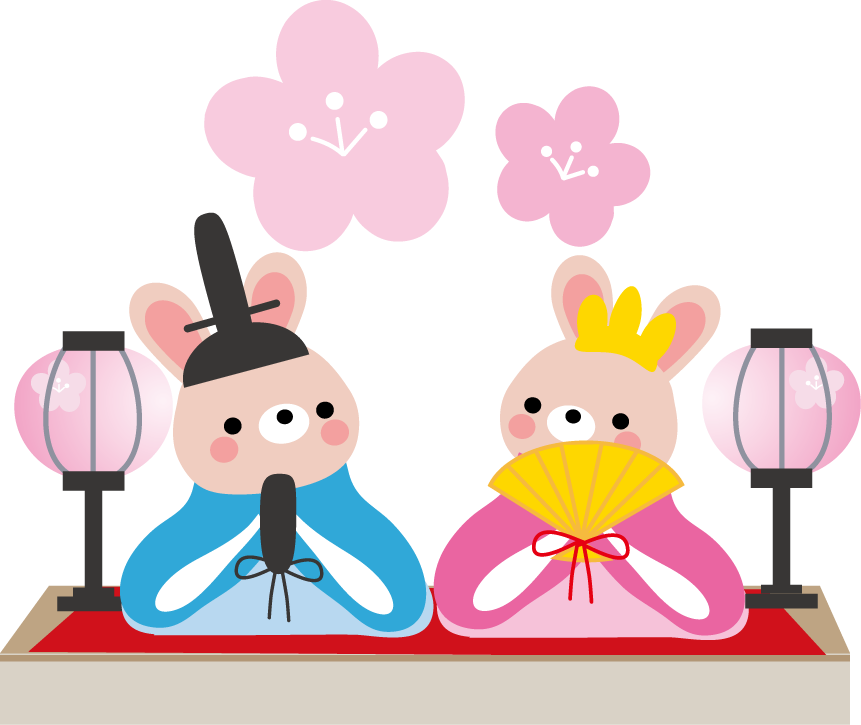 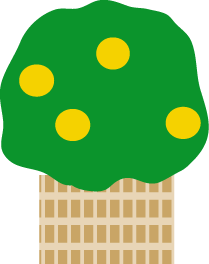 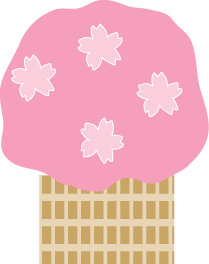 